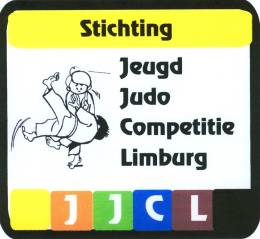 Lid van de JBNBeste Judovrienden,In 1978 zijn enkele judoclubs in Noord-Limburg begonnen met het organiseren van een teamcompetitie, verdeeld over meerdere wedstrijddagen. Na afgelopen jaar van 1bestuurslid afscheid te hebben genomen, starten we dit jaar grotendeels met een intact maar nog vrij nieuw bestuur. De doelstelling van de competitie blijft: beginnende judoka’s kennis te laten maken met het wedstrijdjudo, gevorderden wedstrijdervaring te laten opdoen, scheidsrechters de mogelijkheid bieden om praktijkervaring op te doen en tijdwaarnemers op te leiden, maar ook om de nog jonge judoka’s te laten proeven aan het vak van coach. We blijven dus zuiver recreatief bezig! Voordeel van een team is, dat als een individuele judoka zijn/haar partij verliest, het team toch kan winnen. We zijn ons ervan bewust dat Echt vanuit het noorden best ver is, maar we willen toch nog een jaar uitproberen of het verdelen over Velden (3x) en Echt (2x) meer deelnemers uit Zuid-Limburg trekt. Mocht het u niet lukken om een team bijeen te krijgen, dan kan het misschien helpen, dat bij een jongensteam -12 jaar twee meisje opgesteld mogen worden, bij een meisjesteam -12 één jongen en bij een jongensteam -15 één meisje. Bovendien geldt, dat wanneer een judoka lopende het toernooi de leeftijd van 12 resp. 15 jaar bereikt, hij/zij toch mee kan blijven doen. Ook kan een andere vereniging mogelijk helpen met een of meer ontbrekende judoka(‘s). Hier willen we graag in meedenken. Ook als u judoka’s ‘over’ hebt, horen we het graag. Op die manier kunnen wij bemiddelen, door ‘vraag’ en ‘aanbod’ met elkaar in contact te brengen.Daarnaast willen we ons best doen om zowel bij de heren als bij de dames -15 2 poules te maken, zodat de minder ervaren judoka’s op hun eigen niveau toch mee kunnen doen. Daar hebben we jullie wel voor nodig. Schrijf daarom ook teams met onervaren -15 judoka’s (eventueel onder voorbehoud van meerdere klasses) in.Ook de proef om op de 4de wedstrijddag te wegen is geslaagd, we hebben geen noemenswaardige afwijkingen gevonden. We zullen hier alert op blijven en wellicht nog een 2e weegronden of steekproefsgewijze controle uitvoeren in het komende seizoen. Daarnaast doen we ook wederom een beroep om toe te zien op de gewichten, groeit een judoka gedurende het seizoen flink, schuif hem/haar dan zelf doorHet inschrijfgeld bedraagt ook dit jaar € 200 per team. Helaas moeten we een verhoging toepassen ten opzichte van voorgaande jaren, de door de sterk stijgende kosten van onder andere de EHBO. Dat bedrag lijkt veel, maar rekent u even mee. Per wedstrijddag is het bedrag 40 euro per team. Wij hopen dat jullie vereniging/club/school met een of meerdere teams zal deelnemen en dat veel judoka’s kunnen genieten van dit jaarlijks terugkerend evenement.Namens het bestuur van de Stichting JJCLJac Coopmans, Bob Kerens, Björn Burgers en Linda Jereskes